CONTRACT-CADRU TIP II 
          prestari servicii publice de salubrizare pentru Institutii publice    Nr. 69  din 29.06.2021CAPITOLUL IPartile contractanteArt. 1. SALUBRIZARE SECTOR 5 S.A. cu sediul în localitatea Bucuresti, strada Fabrica de Chibrituri nr. 9-11, sectorul 5, înmatriculata la registrul comertului cu nr. J40/17523/2019, cod fiscal RO42049930, cont IBAN nr. RO26WBAN00A196127878RO02, deschis la INTESA SANPAOLO BANK si cont Trezorerie sector 5 nr. RO36TREZ7055069XXX011623, telefon: 0314.334.577, titular al licentei emise de catre A.N.R.S.C. nr. 5010 din 01.07.2020, reprezentata de Andrei Fecioru, avand functia de Director General , denumita în continuare OperatorSiBiblioteca Metropolitana Bucuresti cu sediul în Bucuresti, Strada Tache Ionescu, nr.4,  sectorul 1, cod unic de înregistrare 4505405, cont IBAN RO35 TREZ7015026XXX000362, deschis la Trezeoreria sectorului 1 a Municipiului Bucuresti telefon 021 3168300  reprezentata de Ramona Ioana Mezei , avand functia de Manager(Director General), denumita în continuare Utilizator.CAPITOLUL IIDomeniul de aplicareArt. 2. Contractele de prestare a serviciilor publice de salubrizare privind precolectarea, colectarea, transportul si depozitarea deseurilor solide, cu exceptia deseurilor toxice, periculoase si a celor cu regim special, se încheie între operatori si utilizatori, indiferent de forma de proprietate, în baza prevederilor prezentului contract-cadru.CAPITOLUL IIIObiectul contractuluiArt. 3. Obiectul prezentului contract-cadru îl constituie asigurarea prestarii serviciilor publice de salubrizare privind precolectarea, colectarea, transportul si depozitarea deseurilor solide, desesurilor municipale si similare din activitati comerciale, din industrie si institutii , cu exceptia deseurilor toxice, periculoase si a celor cu regim special specificate la Art.19, în conformitate cu prevederile legale în vigoare.CAPITOLUL IVDispozitii generaleArt. 4. 1. Colectarea deseurilor se face în conformitate cu cerintele stabilite de autoritatile administratiei publice locale prin regulamentele de organizare si functionare a serviciului sau prin contractele de delegare a gestiunii, conform anexei la contract. Graficele de colectare se aproba de directia de sanatate publica, pentru fiecare tip de deseu.2. Prestatia ce face obiectul prezentului contract se efectuaza la adresele mentionate la Art. 21 in conformitate cu standardele in vigoare, referitoare la salubrizarea localitatilor si la sistemele de management de calitate, mediu, sanatate si securitate ocupationala.                                                         CAPITOLUL VDrepturile si obligatiile operatoruluiArt. 5. Operatorul are urmatoarele drepturi:1. sa factureze si sa încaseze lunar contravaloarea serviciilor prestate si stabilite in Art. 21;2. sa aplice la facturare tarifele în vigoare la cantitatile contractate, care sunt determinate potrivit prevederilor legale;3. sa propuna modificarea tarifului aprobat în situatiile de schimbare semnificativa a echilibrului valoric al contractului;4. sa aplice majorari de întarziere în cazul neachitarii facturilor la termen.Art. 6. Operatorul are urmatoarele obligatii:1. sa respecte angajamentele asumate prin contractele de prestare a serviciilor publice de salubrizare ;2. sa informeze autoritatile administratiei publice locale despre situatia rau-platnicilor si sa stabileasca împreuna cu acestea masuri adecvate;3. sa presteze serviciul public de salubrizare la toti utilizatorii cu care a încheiat contract;4. sa respecte prevederile regulamentului-cadru de organizare si functionare a serviciilor publice de salubrizare;5. sa respecte indicatorii de performanta stabiliti de autoritatile administratiei publice locale în regulamentul-cadru specific tipului de serviciu prestat;6. sa aplice metode performante de management care sa conduca la reducerea costurilor de operare;7. sa doteze la solicitarea utilizatorilor in regim de comodat cu mijloace de realizare a precolectarii selective, etanse si adecvate mijloacelor de transport pe care le are în dotare, suficiente pentru a asigura capacitatea de înmagazinare necesara pentru intervalul dintre doua ridicari consecutive;8. sa colecteze deseurile folosind autovehicule special echipate pentru transportul acestora;9. sa verifice starea tehnica a mijloacelor de precolectare si sa le înlocuiasca pe cele care prezinta defectiuni sau neetanseitati;10. sa înregistreze toate reclamatiile si sesizarile utilizatorului si sa ia masurile care se impun în vederea rezolvarii acestora, în termen de maxim 48 de ore, daca acestea se refera la nerespectarea ritmului de colectare stabilit in contract;11. sa ridice deseurile conform Art.21 din contract;12. sa încarce întreaga cantitate de deseuri si sa lase în stare de curatenie spatiul destinat depozitarii. Încarcarea se va face astfel încat deseurile sa nu fie vizibile si sa nu existe posibilitatea împrastierii pe calea publica. Fiecarui vehicul i se va asigura personal suficient pentru executarea operatiunilor specifice, în conditii de siguranta si de eficienta;13. sa încarce deseurile în vehiculele transportatoare direct din recipiente. Este interzis sa se rastoarne recipientele în curti, pe strada sau pe trotuare, în vederea reîncarcarii deseurilor în vehicule;14. personalul care efectueaza colectarea sa manevreze recipientele cu grija pentru a evita deteriorarea lor, precum si producerea prafului sau raspandirea deseurilor în afara autovehiculelor de transport;15. sa aseze dupa golire recipientele în pozitie normala, pe locul de unde au fost ridicate. Toate operatiunile vor fi efectuate astfel încat sa se evite producerea zgomotului si a altor inconveniente pentru Utilizator;16. sa execute colectarea astfel încat în cazul deteriorarii unor recipiente sau în cazul împrastierii accidentale a deseurilor în timpul operatiunii de golire personalul care executa colectarea sa încarce toate deseurile în autovehicul pentru ca locul sa ramana curat;17. sa aduca la cunostinta utilizatorilor modificarile de tarif cu minimum 15 zile înainte de începerea perioadei de facturare, precum si alte informatii necesare prin adresa atasata facturii sau prin afisare la Utilizator;18. sa gestioneze eficient deseurile industriale reciclabile, pe baza principiilor generale, a grupelor de deseuri prevazute de lege, în conditii de protectie a mediului si a sanatatii populatiei;19.sa monitorizeze impreuna cu autoritatile administratiei publice locale, evidenta tuturor utilizatorilor fara contracte de prestari servicii in domeniu pentru a analiza, examina si a dispune catre factorii de resort masurile impuse de actele normative de protecte a mediului si a sanatatii publice (O.U.G.nr. 195/2005 – actualizata – privind protectia mediului, Ordinul nr. 119/2014 pentru aprobarea Normelor de igiena si sanatate publica privind mediul de viata al populatiei, Normele de salubrizare si igienizare elaborate prin hotarari ale autoritatilor deliberative locale)20. sa desfasoare activitati de salubrizare în unitatea teritoriala în care se afla numai daca sunt autorizati si atestati.CAPITOLUL VIDrepturile si obligatiile utilizatoruluiArt. 7. Utilizatorul are urmatoarele drepturi:1. sa i se presteze serviciile publice de salubrizare la nivelurile stabilite în contract;2. sa conteste facturile cand constata încalcarea prevederilor contractuale, în termen de 5 zile de la primirea acestora, in caz contrar facturile vor fi considerate ca avand ,,bun de plata``din partea utilizatorului iar orice obiectie facuta ulterior acestui termen nu va avea relevanta juridica;3. sa fie informat în timp util despre modul de functionare a serviciilor de salubrizare, despre deciziile luate în legatura cu aceste servicii de autoritatile administratiei publice locale sau de Operator, dupa caz;4. sa primeasca raspuns în maximum 30 de zile la sesizarile adresate operatorului cu privire la neîndeplinirea unor obligatii contractuale;5. sa fie dotat de catre Operator, la cerere, in regim de comodat cu recipiente de precolectare adecvate mijloacelor de încarcare si transport ale acestuia;6. sa solicite si sa primeasca, in conditiile legii despagubiri pentru daunele provocate de Operator, din vina exculsiva a acestuia.Art. 8. Utilizatorul are urmatoarele obligatii:1. sa încheie contracte pentru prestarea de servicii publice de salubrizare cu operatorul licentiat si autorizat sa presteze astfel de activitati în raza teritoriala în care se afla;2. sa execute operatiunea de precolectare în recipientele procurate sau oferite in regim de comodat de la operatorii serviciilor de salubrizare, în conformitate cu sistemul de colectare convenit de Operator cu autoritatile administratiei publice locale;3. sa mentina în stare de curatenie spatiile în care se face precolectarea, precum si recipientele în care se depoziteaza deseurile în vederea colectarii;4. sa execute operatiunea de precolectare în conditii de maxima siguranta din punct de vedere al sanatatii oamenilor si protectiei mediului, astfel încat sa nu produca poluare fonica, miros neplacut si raspandirea de deseuri;5. sa nu introduca în recipientele de precolectare a deseurilor menajere, deseuri din categoria celor periculoase, toxice sau explozive, care provin din procese tehnologice care fac obiectul unor tratamente speciale autorizate de directiile sanitar-veterinare sau de autoritatile de mediu prevazute la Art. 19;6. sa asigure accesul la recipientele de precolectare pana la o distatnta de maxim 10 metri fata de calea de acces a autospecialei destinata colectarii deseurilor.7. sa execute preselectarea deseurilor si sa depoziteze fiecare tip de deseu în recipientele special destinate, acolo unde au fost create posibilitati de colectare separata;8. sa numeasca un reprezentant al societatii în prezenta caruia sa se faca ridicarea deseurilor si care sa confirme efectuarea prestatiei prin semnarea/stampilarea bonului de confirmare emis de catre Operator;9. sa asigure accesul, de la caile publice pana la punctul de colectare, autovehiculelor destinate acestui scop, înlaturand gheata, zapada si poleiul. Materialele folosite pentru evitarea alunecarii pot fi asigurate contra cost de operatorul serviciilor publice de salubrizare;10. sa achite in termenele stabilite in contract contravaloarea facturii pentru serviciile prestate stabilite in Art. 21 de Operator;11. sa asigure strangerea, sortarea si depozitarea temporara a deseurilor industriale reciclabile, cu respectarea normelor de protectie a mediului, a sanatatii populatiei, precum si gestionarea acestora, cu respectarea prevederilor legale în vigoare;12. sa pastreze în conditii bune recipientele oferite in regim de comodat, iar în cazul în care au fost deteriorate, furate sau pierdute sa achite operatorului contravaloarea acestora sau a reparatiilor efectuate;13. sa comunice în scris, în termen de 15 zile calendaristice, orice modificare de adresa a fiecarui punct de precolectare/colectare;14. sa incadreze fiecare tip de deseu generat din propria activitate in codurile prevazute in anexa 2 la Hotararea Guvernului nr. 856/2002 privind evidenta gestiunii deseurilor.CAPITOLUL VIITarifele, facturare si modalitati de plataArt. 9. 1. Operatorul va practica tarifele aprobate potrivit prevederilor legale în vigoare;2. Aprobarea si ajustarea tarifelor se vor face potrivit prevederilor legale.3. Modificarea tarifelor va fi adusa la cunostinta utilizatorilor cu minimum 15 zile înaintea începerii perioadei de facturare.4. Tariful pentru colectarea si transportul deseurilor municipale si al deseurilor similare provenind din activitati comerciale din industrie si institutii, fara a aduce atingere fluxului de deseuri de echipamente electrice si electronice, baterii si acumulatori este de 101.88 lei/metru cub la care se adauga TVA. Cantitatea previzionata pentru colectarea deseurilor municipale amestecate este 1mc /filiala. Tariful previzionat pentru perioada 01.07.2021-31.07.2021 este 3 filiale X 101,88 lei/mc=305,64/luna fara TVA,respectiv363,72 lei cu TVA5. Tariful pentru colectarea, transportul deseurilor reciclabile precolectate separat este de 68.23 lei/ metru cub, la care se adauga TVA. Cantitatea previzionata pentru colectarea deseurilor reciclabile este ……/ 12 luni x 68.23 lei = ……………… lei fara TVA6. Tariful pentru colectarea, transportul amestecurilor de deseuri de la constructii si demolari este de 190.31 lei/metru cub, la care se adauga TVA. Cantitatea previzionata pentru colectarea deseurilor din constructii si demolari este ……/ 12 luni x 190.31 lei = ……………… lei fara TVA;7. Tarif pentru colectarea deseurilor voluminoase/biodegradabile neasimilabile celor menajere este de 81.11 lei/metru cub, la care se adauga TVA. Cantitatea previzionata pentru colectarea deseurilor voluminoase/biodegradabile este ……/ 12 luni x 190.31 lei = ……………… lei fara TVA;Total valoare contract ………………………… fara TVAArt. 10. 1. Factura pentru serviciile prestate/furnizate se emite in intervalul 08-15 ale lunii urmatoare celei in care prestatia a fost efectuata in baza tarifelor si a cantitatilor efectiv determinate din bonurile de confirmare a prestatiei;Art. 11. 1. Utilizatorul poate efectua plata serviciilor prestate prin urmatoarele modalitati:a) în numerar la casieria operatorului;b) cu ordin de plata sau prin alte instrumente de plata convenite de parti.2. În functie de modalitatea de plata, aceasta se considera efectuata, dupa caz, la una dintre urmatoarele date:a) data înscrisa în ordinul de plata vizat de banca;b) data înscrisa pe chitanta emisa de casieria operatorului.3. În cazul în care pe documentul de plata nu se mentioneaza obiectul platii, se considera achitate facturile în ordine cronologica.4. Facturile emise în conformitate cu clauzele contractuale, se transmit de catre Operator:           a)  in format electornic, la adresa de email biblioteca@bibmet.ro. a Utilizatorului.           b) optional, partile pot conveni, ca facturile sa se transmita la sediului social principal ori a sediului secundar al utilizatorului din localitatea ……………………..,  str.………….., nr.………….., bl. …………, sc. …………, et ……………., ap. …………., sectorul/ judetul ………………prin agent comercial – casier ori prin oficiul postal teritorial sau mesager al firmelor de curierat, cu confirmare de primire. 5. Modalitatea de emitere a facturilor: punct de lucru/ cumulativCAPITOLUL VIIIRaspunderea contractualaArt. 12. 1. Pentru neexecutarea în tot sau în parte a obligatiilor contractuale prevazute în prezentul contract-cadru, partile raspund conform prevederilor legale.2. Utilizatorii sunt obligati sa achite facturile reprezentând contravaloarea serviciilor furnizate/prestate în termenul de scadenţă de 15 zile de la data emiterii facturilor. Termenul de scadenţă privind plata facturii se ia în calcul începând cu data emiterii facturii.3. Neachitarea facturii de către utilizator în termen de 30 de zile de la data scadenţei atrage penalităţi de întârziere stabilite conform reglementărilor legale în vigoare, după cum urmează:a) penalităţile se datorează începând cu prima zi după data scadenţei;b) penalităţile sunt egale cu nivelul dobânzii datorate pentru neplata la termen a obligaţiilor bugetare;c) valoarea totală a penalităţilor nu va depăşi valoarea facturii şi se constituie în venit al operatorului.4.  Daca sumele datorate, inclusiv majorarile, nu au fost achitate în termen de 25 de zile calendaristice de la expirarea termenului prevazut la alin. (3), operatorul poate suspenda executarea contractului, fara plata vreunei penalizari, cu un preaviz de 5 zile.5. Reluarea prestarii serviciului se va face în termen de maximum 3 zile lucratoare de la efectuarea platii, dar nu mai devreme de prima zi de colectare conform graphic de colectare.6. Refuzul total sau partial al utilizatorului de a plati o factura emisa de Operator va fi comunicat acestuia în scris, în termen de 5 zile de la data primirii facturii.7.  Daca din motive obiective operatorul nu poate ajunge la timp la adresa utilizatorului pentru prestarea serviciului, acesta este obligat sa recupereze prestatia in maxim 24 de ore lucratoare. 8. Pentru neexecutarea în tot sau în parte a obligatiilor contractuale prevazute în prezentul contract, partile raspund conform prevederilor Codului Civil si ale celorlalte acte normative incidente de drept privat.CAPITOLUL IXForta majoraArt. 13. Nici una dintre partile contractante nu raspunde de neexecutarea la termen sau/si de executarea în mod necorespunzator, total sau partial, a oricarei obligatii care îi revine în baza prezentului contract-cadru, daca neexecutarea sau executarea necorespunzatoare a obligatiei respective a fost cauzata de forta majora. Partea care invoca forta majora este obligata sa notifice în termen de 5 zile celeilalte parti producerea evenimentului si sa ia toate masurile în vederea limitarii consecintelor lui.CAPITOLUL XDurata contractuluiArt. 14. 1. Contractul intra in vigoare la data de 01.07.2021 si este valabil pana la data de 31.07.2021 cu posibilitatea de prelungire;2. Incetarea contractului nu afecteaza existent obligatiilor deja scadente intre parti.CAPITOLUL XIIncetarea contractuluiArt. 15. Contractul poate înceta în urmatoarele cazuri:a) prin acordul scris al ambelor parti;b) prin denuntarea unilaterala de catre utilizator, cu un preaviz de 30 de zile lucratoare, numai dupa achitarea integrala a debitelor catre Operator;c) prin reziliere dupa 30 de zile de la data suspendarii, în cazul în care utilizatorul nu a achitat integral contravaloarea serviciilor prestate si penalitatile aferente;d) în cazul deschiderii procedurii de reorganizare judiciara si faliment al prestatorului;e) la termen (in cazul contractului incheiat pe durata determinate).CAPITOLUL XIILitigiiArt. 16. 1. Partile au convenit ca toate neîntelegerile privind validitatea prezentului contract-cadru sau rezultate din interpretarea acestuia sa fie rezolvate pe cale amiabila de reprezentantii lor;2. În cazul în care nu este posibila rezolvarea litigiilor pe cale amiabila, partile se vor adresa instantelor judecatoresti romane competente.CAPITOLUL XIIIActe normative de referintaArt. 17. Prezentul contract-cadru are la baza urmatoarele acte normative de referinta:a)  LEGE 51/2006 - Legea serviciilor comunitare de utilitati publice;b) LEGE 101/2006 - Legea serviciului de salubrizare a localitatilor;c) LEGE 319/2006 - Legea securitatii si sanatatii în munca;d) H.G.  1425/2006 - Privind aprobarea Normelor Metodologice de aplicare a Legii 319/2006;e) Ordin A.N.R.S.C. 82/2015 - Privind aprobarea Regulamentului-cadru al serviciului de salubrizare a localitatilor;f) Ordin A.N.R.S.C. 111/2007 - Privind aprobarea Caietului de sarcini-cadru al serviciului de salubrizare a localitatilor;g) Ordin A.N.R.S.C.  112/2007 - Privind aprobarea Contractului-cadru de prestare a serviciului de salubrizare a localitatilor;h) O.U.G. 92/2007 - Pentru modificarea si completarea Legii serviciului de salubrizare a localitatilor nr.101/2006;i) Legea 215/2001 - Legea administratiei publice locale;j) Legea 211/2011 - Privind regimul deseurilor;k) H.G.  856/2002 - Privind evidenta gestiunii deseurilor si pentru aprobarea listei cuprinzand deseurile, inclusiv deseuri periculoase, cu completarile ulterioare;l) H.G. 349/2005 - Privind depozitarea deseurilor, cu completarile ulterioare;m) H.G. 448/2005- Privind deseurile de echipamente electrice si electronice;n) HG nr. 1061/2008 - anexa 3 Formular de incarcare - descarcare deseuri nepericuloase;o) HCL Sector 5 nr. 67/2020 -  pentru aprobarea Studiului de oportunitate privind modalitatea de gestiune a serviciului public de salubrizare la nivelul Sectorului 5 al Municipiului București, stabilirea modalității de gestiune a serviciului public de salubrizare la nivelul Sectorului 5 al Municipiul București, a Regulamentului de organizare și funcționare a serviciului public de salubrizare, a Caietului de sarcini și a Contractului Cadru de Delegare a gestiunii serviciului public de salubrizare la nivelul Sectorului 5 al Municipiului București;p) HCL Sector 5 nr.93/2020 - privind modificarea și completarea Hotărârii Consiliului Local Sector 5 nr. 67/23.03.2020 pentru aprobarea Studiului de oportunitate privind modalitatea de gestiune a serviciului public de salubrizare la nivelul Sectorului 5 al Municipiului București, stabilirea modalității de gestiune a serviciului public de salubrizare la nivelul Sectorului 5 al Municipiul București, a Regulamentului de organizare și funcționare a serviciului public de salubrizare, a Caietului de sarcini și a Contractului Cadru de Delegare a gestiunii serviciului public de salubrizare la nivelul Sectorului 5 al Municipiului București.CAPITOLUL XIVPrelucrarea datelor cu caracter personalArt. 18.1. Fiecare Parte  prelucreaza date cu caracter personal ale reprezentantilor partenerului contractual sau ale angajatilor sai in vederea executarii prezentului Contract; fiecare parte este raspunzatoare in mod independent de respectarea cerintelor legale aplicabile pentru prelucrarea in mod legal a datelor cu caracter personal in contextul activitatilor sale desfasurate in scopul prezentului Contract.2. Pe durata executarii acestui Contract, fiecare Parte poate colecta, stoca si utiliza mai multe categorii de date cu caracter personal, inclusiv nume, prenume, numar de telefon, adresa de e-mail, functie si semnatura in legatura cu reprezentantii, persoane de contact sau angajatii celeilalte Parti. Aceste date pot fi colectate de la cealalta Parte sau direct de la persoana vizata. Prelucrarea datelor cu caracter personal ale persoanelor vizate mentionate mai sus este necesara pentru a permite Partilor sa incheie si sa execute Contractul.3. Este important ca datele cu caracter personal prelucrate de fiecare Parte sa fie exacte si de actualitate. Fiecare Parte va informa cealalta Parte in cazul in care exista orice modificare a datelor cu caracter personal prelucrate conform celor de mai sus, in masura in care informatiile sunt relevante pentru executarea Contractului.4. In cazul in care una dintre parti divulga orice date cu caracter personal catre cealalta parte, altele decat cele admise conform prevederilor Contractului si decat este necesar in vederea executarii acestuia, aceste date vor fi sterse conform regulilor interne al partii destinatare, iar partea destinatara nu isi va asuma nicio raspundere pentru aceasta prelucrare, orice divulgari nedorite sau alte incidente fiind in responsabilitatea exclusiva a partii care divulga astfel de date, care de asemenea, va exonera de responsabilitate si va despagubi partea destinatara pentru orice dauna.5. In masura in care oricare dintre parti va actiona, in orice moment, in calitate de persoana imputernicita pentru cealalta parte, in legatura cu datele cu caracter personal prelucrate in contextul prezentului Contract, conform legislatiei aplicabile privind protectia datelor cu caracter personal, partile vor incheia un Contract de prelucrare a datelor (in conformitate cu cerintelor legale prevazute la art. 28 din Regulamentul General privind Protectia Datelor (EU) 2016/679 (“GDPR”) sau un echivalent al acestuia, pentru a asigura conformitatea cu cerintele legale cu privire la o astfel de prelucrare de date.6. Daca pe durata executarii Contractului, Partea destinatara trebuie sa transfere date cu caracter personal catre terte persoane, Partea destinatara va incheia un Contract de prelucrare a datelor in conformitate cu cerintele legale prevazute in art. 28 din GDPR sau un echivalent al acestuia, in masura in care aceste terte parti actioneaza in calitate de persoana imputernicita cu privire la respectivele date cu caracter personal sau, va lua alte masuri necesare pentru a asigura conformitatea cu cerintele legale cu privire la o astfel de prelucrare de datePartea destinatara nu va transfera sau nu va prelucra niciun fel de date cu caracter personal in afara Uniunii Europene sau a Spatiului Economic European (SEE) (de la data la care GDPR se va aplica pe teritoriul acestuia), fara a se asigura in prealabil ca orice contractant incheie si respecta Clauzele Contractuale Standard (sau o alta clauza sau un alt Contract care pot fi aprobate la anumite intervale de timp de catre Comisia Europeana) sau alte garantii sau o alta exceptie, astfel cum acestea sunt prevazute de GDPR pentru aceste transferuri.CAPITOLUL XVAlte clauzeArt.19.Deseurile periculoase sau provenite din activitati de productie care nu se depoziteaza in recipienti de precolectare deseuri municipale si asimilabile;1 - deseurile periculoase din categoria de deseuri 01 - deseuri rezultate de la exploatarea miniera si a carierelor si de la tratarea fizica si chimica a mineralelor;2 - deseurile periculoase din categoria de deseuri 02 - deseuri din agricultura, horticultura, acvacultura, silvicultura, vânatoare si pescuit, de la prepararea si procesarea alimentelor (02 01 08* deseuri agrochimice cu continut de substante periculoase - pesticide);3 – deseurile periculoase din categoria de deseuri 03 - deseuri de la prelucrarea lemnului si producerea placilor si mobilei, pastei de hârtie, hârtiej si cartonului (03 01 rumegus, talas, aschii, resturi de scândura si furnir cu continut de substante periculoase, agenti de conservare organici, organoclorurati, organometalici, anorganici etc);4 - deseurile periculoase din categoria de deseuri 04 - deseuri din industria pielariei, blanariei si textila (deseuri de la degresare cu continut de solventi etc);5 - deseurile periculoase din categoria de deseuri 05 - deseuri de la rafinarea petrolului, purificarea gazelor naturale si tratarea pirolitica a carbunilor (slamuri din rezervoare, namoluri acide alchilice, deseuri de la spalarea combustibililor cu baze etc);6 - deseurile periculoase din categoria de deseuri 06 - deseuri din procese chimice anorganice;7 - deseurile periculoase din categoria de deseuri 07 - deseuri din procese chimice organice;8 - deseurile periculoase din categoria de deseuri 08 - deseuri de la producerea, prepararea, fumizarea si utilizarea straturilor de acoperire (vopsele, lacuri, emailuri vitroase), a adezivilor, cleiurilor si cemelurilor tipografice:9 - deseurile periculoase din categoria de deseuri 09 - deseuri din industria fotografica (solutii de developare, fixare, albire, camere de unica folosinta cu baterii incluse, etc):10 - deseurile periculoase din categoria de deseuri 10 - deseuri din procesele termice si alte instalatii de combustie, din industria siderurgica, din metalurgia termica a aluminiului, a plumbului, a zincului, a cuprului, a argintului, a altor neferoase, deseuri de la turnarea pieselor feroase, neferoase, deseuri de la producerea sticlei, ceramicii, caramizilor, cimentului, varului, deseuri de la crematorii;11 - deseurile periculoase din categoria de deseuri 11 - deseuri de la tratarea chimica a suprafetelor si acoperirea metalelor si a altor materiale - hidrometalurgie neferoasa (acizi, namoluri cu continut de fosfati etc);12 - deseurile periculoase din categoria de deseuri 12 - deseuri de la modelarea, tratarea mecanica si fizica a suprafetelor metalelor si a materialelor plastice (uleiuri minerale de ungere uzate cu continut de halogeni, namoluri de la masini unelte, emulsii si solutii de ungere uzate cu continut de halogeni);13 - deseurile periculoase din categoria de deseuri 13 - deseuri uleioase si deseuri de combustibili lichizi (ulei uzat de motor, de transmisie, de ungere, izolante, de transmitere a caldurii, de santina, deseuri de la separarea ulei/apa, deseuri de combustibili _lichizi etc);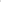 14 - deseurile periculoase din categoria de deseuri 14 - deseuri de solventi organici, agenti de racire si agenti de propulsare;15 - deseurile periculoase din categoria de deseuri 15 deseuri de ambalaje, materiale absorbante, materiale de lustruire, filtrante, îmbracaminte de protectie„ 15 0l ambalaje care contin reziduuri sau sunt contaminate cu substante periculoase, 15 0l 11* ambalaje metalice care contin o matrita poroasa formata din materiale periculoase (azbest), inclusiv containere goale pentru stocarea sub presiune, 15 02 absorbanti, materiale filtrante (inclusiv filtre de ulei), materiale de lustruire, îmbracaminte de protectie contaminata cu substante periculoase;16 - deseurile periculoase din categoria de deseuri 16 - deseuri nespecificate în alta parte:- 16 0l deseuri de vehicule scoase din uz de la diverse mijloace de transport si vehicule pentru transport în afara drumurilor, deseuri de la dezmembrarea vehiculelor casate si întretinerea vehiculelor (filtre de ulei, componente cu continut de mercur, de PCB, explozive, placute de frâna cu continut de azbest, lichid de frâna, antigel etc);- 16 02 deseuri de la echipamente electrice si electronice (transformatori si condensatori continând PCB, echipamente casate cu continut de PCB, clorofluorcarburi, azbest, de componente periculoase etc);- 16 03 grupe nespecificate si produse neobisnuite (deseuri anorganice cu continut de substante periculoase etc);- 16 04 deseuri de explozivi;- 16 05 containere pentru gaze sub presiune si chimicale expirate (butelii de gaze sub presiune inclusiv haloni cu continut de substante periculoase);- 16 06 baterii si acumulatori (cu plumb, Ni-Cd, cu mercur, electroliti colectati separat din baterii si acumulatori);- 16 07 deseuri de la curatarea cisternelor de transport si de stocare;- 16 08 catalizatori uzati ;- 16 09 substante oxidante ;- 16 10 deseuri lichide apoase destinate tratarii în afara unitatii;- 16 11 deseuri de captusire si refractare;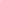 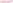 17 - deseurile periculoase din categoria de deseuri 17 - deseuri din constructii si demolari(inclusiv pamânt excavat din amplasamente contaminate);18 - deseurile periculoase din categoria de deseuri 18 deseuri rezultate din activitatile unitatilor sanitare (prevenire, diagnostic si tratament, fragmente si organe umane, inclusiv recipiente de sânge si sânge conservat, medicamente, chimicale, amalgam de la tratamentele stomatologice etc) si din activitatile veterinare si/sau cercetari conexe (cu exceptia deseurilor de la prepararea hranei din bucatarii care nu au legatura directa cu activitatea sanitara);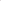 19 - deseurile periculoase din categoria de deseuri 19 - deseuri de la instalatii de tratare a reziduurilor, de la statiile de epurare a apelor uzate si de la tratarea apelor pentru alimentare cu apa si uz industrial (turte de filtrare de la epurarea gazelor, deseuri lichide apoase de la epurarea gazelor si alte deseuri lichide apoase, deseuri lichide combustibile cu continut de substante periculoase, levigate, namoluri de la epurarea efluentilor proprii cu continut de substante periculoase, lemn cu continut de substante periculoase, deseuri solide de la remedierea solului cu continut de substante periculoase etc);20 - deseurile periculoase din categoria de deseuri 20 - deseuri municipale si asimilabile din comert, industrie, institutii, inclusiv fractiuni colectate separat: (20 0l 13* solventi, 20 01 14* acizi. 20 01 baze, 20 01 17* substante chimice fotografice, 20 0l 19* pesticide, 20 01 21* tuburi fluorescente si alte deseuri cu continut de mercur, 20 01 echipamente abandonate cu continut de CFC clorofluorocarburi, 20 0l 26* uleiuri si grasimi necomestibile, 20 0l 27* vopsele, cerneluri, adezivi, rasini cu continut de substante periculoase, 20 0l 29* detergenti cu continut de substante periculoase, 20 01 31* medicamente citotoxice si citostatice, 20 01 33* baterii si acumulatori, 20 01 35* echipamente electrice si electronice casate cu continut de componenti periculosi - comutatoare cu mercur, sticla de la tuburi catodice etc, 20 01 37* lemn cu continut de substante periculoase.CAPITOLUL XVIDispozitii finaleArt.20.1. Modificarea prezentului contract poate fi facuta numai în scris, prin acordul partilor, sub forma unui act aditional, orice modificare unilaterala a oricarei parti fiind nula.2. Prezentul contract reprezinta întreaga întelegere a partilor cu privire la obiectul sau si înlocuieste orice alta întelegere scrisa sau verbala, anterioara sau contemporana prezentului.3. Partile nu pot ceda sau transfera obligatiile lor decurgand din prezentul contract în întregime sau partial, direct sau indirect, decat cu acordul prealabil scris al celeilalte parti. 4. In cazul in care una sau mai multe prevederi ale prezentului contract vor fi lovite de nulitate restul prevederilor raman valabile. Prevederile nule se considera înlocuite cu clauzele valabile cele mai apropiate scopului comercial avut in vedere de parti, tinandu-se cont de scopul si spiritul contractului.5. Nici o întarziere sau omisiune din partea unui semnatar al contractului, in exercitiul oricarui drept, facultate sau privilegiu decurgand din prezentul contract sau care i se cuvine de drept în orice alt mod nu va afecta aceste drepturi, facultati sau privilegii si nici nu va fi considerata ca o renuntare la un astfel de drept, facultate sau privilegiu. Nici o exercitare singulara sau partiala a unui astfel de drept, facultate sau privilegiu nu va exclude pe mai departe exercitiul acestora sau al altor drepturi, facultati sau privilegii.6. Drepturile si obligatiile asumate de catre parti se transmit catre succesori, cesionari sau persoane catre care are loc transmiterea patrimoniului în caz de divizare sau fuziune.7. Utilizatorul poate utiliza serviciile Operatorului cu privire la ’’informatii clienti’’ astfel:     - email :  comercial@salubrizare5.ro;    - telefon : 031.433.45.77 sau 031.9450;    - derulator contract ........................................,  telefon .................................................;8. Prezentul contract a fost încheiat în 2 exemplare, contine 10 pagini cu valoare juridica egala, cate unul pentru fiecare parte.Art.21.       OPERATOR,					                      		UTILIZATOR,   SALUBRIZARE SECTOR 5 S.A.                                                             Biblioteca Metropolitana Bucuresti                                                                              DIRECTOR GENERAL,                                                                       Manager(Director General)                                                                                                  ANDREI FECIORU                                                                             Ramona Ioana Mezei              CONTABIL SEF,                                                                            Viza CFPP             VICTORIA SGINCA                                                                       Gabriela Constantinescu        COMPARTIMENT JURIDICCANBOLANT SAFA SINGRID ADRIANA                  DIRECTIA COMERCIALA,                                                          Avocat                  ADRIAN RADUCAN                                                                    Marcela MarinescuNr. crt.Adresa (punct de colectare)Cod deseuDotare (numar si tipul recipientului)Ritmul de colectare si interval orar (frecventa)Cantitate estimata anual (mc)Persoana de contact/ telefonNr. crt.Adresa (punct de colectare)Cod deseuDotare (numar si tipul recipientului)Ritmul de colectare si interval orar (frecventa)Cantitate estimata anual (mc)Persoana de contact/ telefonNr. crt.Adresa (punct de colectare)Cod deseuDotare (numar si tipul recipientului)Ritmul de colectare si interval orar (frecventa)Cantitate estimata anual (mc)Persoana de contact/ telefonNr. crt.Adresa (punct de colectare)Cod deseuDotare (numar si tipul recipientului)Ritmul de colectare si interval orar (frecventa)Cantitate estimata anual (mc)Persoana de contact/ telefon1Prelungirea Ferentari ,nr.5,sector 5 Bucuresti20 03 01 (municipale amestecate)-Saptamanal luni /marti 1 mc/filialaCrivat Virgil0722842102Strada Gura Lotrului,,nr.9,Sector 5,Bucuresti20 01 01 (hartie si carton)-Saptamanal luni /marti1  mc/filialaCrivat Virgil0722842102Strada Gura Lotrului,,nr.9,Sector 5,Bucuresti20 01 02 (sticla)-Saptamanal luni /marti1  mc/filialaCrivat Virgil0722842102Strada Gura Lotrului,,nr.9,Sector 5,Bucuresti20 01 39 (materiale plastice)-Saptamanal luni /marti1  mc/filialaCrivat Virgil0722842102Strada Gura Lotrului,,nr.9,Sector 5,Bucuresti20 01 38 (lemn)-Saptamanal luni /marti1  mc/filialaCrivat Virgil0722842103Calea Ferentari,nr.72,sector 5,Bucuresti17 09 04 (constructii)-Saptamanal luni /marti   mcCrivat Virgil0722842103Calea Ferentari,nr.72,sector 5,Bucuresti20 02 01 (biodegradabile)-Saptamanal luni /marti   mcCrivat Virgil072284210